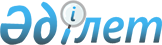 Об установлении ограничительных мероприятий
					
			Утративший силу
			
			
		
					Решение акима Мартбек Мамыраевского сельского округа Каркаралинского района Карагандинской области от 1 февраля 2022 года № 1. Зарегистрировано в Министерстве юстиции Республики Казахстан 8 февраля 2022 года № 26753. Утратило силу решением акима Мартбек Мамыраевского сельского округа Каркаралинского района Карагандинской области от 13 апреля 2022 года № 5
      Сноска. Утратило cилу решением акима Мартбек Мамыраевского сельского округа Каркаралинского района Карагандинской области от 13.04.2022 № 5 (вводится в действие со дня его первого официального опубликования).
      В соответствии с подпунктом 7) статьи 10-1 Закона Республики Казахстан "О ветеринарии", на основании представления главного государственного ветеринарно-санитарного инспектора Каркаралинского района Карагандинской области от 19 января 2022 года № 06-05-02-16/29, РЕШИЛ:
      1. Установить ограничительные мероприятия на территории села Акжол Мартбек Мамыраевского сельского округа Каркаралинского района Карагандинской области, в связи с возникновением болезней инфекционный ринотрахеит и вирусная диарея среди крупного рогатого скота.
      2. Контроль за исполнением настоящего решения оставляю за собой.
      3. Настоящее решение вводится в действие со дня его первого официального опубликования.
					© 2012. РГП на ПХВ «Институт законодательства и правовой информации Республики Казахстан» Министерства юстиции Республики Казахстан
				
      Аким Мартбек Мамыраевского сельского округа

Ж. Аскербекулы
